Спецификация № 1к Договору поставки  №  от «_» ______ 20__ гг. Челябинск				                                                                               ХХ.ХХ.20ХХ г          В соответствии с Договором «Поставщик» обязуется передать, а «Покупатель» принять оборудование в следующей комплектации и со следующими техническими характеристиками:Общая стоимость                                                                                                                           580 000 Рублей (пятьсот восемьдесят тысяч) рублей, в т.ч. НДС 20%, 96 666,66 руб.	Стороны согласовали следующие условия поставки:			Условия оплаты: предоплата 100% от полной стоимости. Гарантия: 3 года на котельное оборудование, 1 год на электромеханическое оборудование. Срок отгрузки со склада в городе Челябинске: до 30 (тридцати) календарных дней.Доставка: организуется силами Поставщика за счёт Заказчика, стоимость доставки – 8 000 рублей. Адрес доставки: Контакт со стороны Поставщика: Дмитрий: 8-919-338-96-19; 8-922-750-11-36.Контакт со стороны Покупателя:  Подписи сторон согласовавших условия Спецификации:                     №Наименование/модельСтоимость единицы, руб. с НДС, Количество, шт.Итого, цена, руб, в.т.ч. НДС.1Автоматический пеллетный котел Roteks-200 комплектации Люкс. 580 0001580 000ПОСТАВЩИК: Общество с ограниченной ответственностью "Теплоэнергетика"Юр. Адрес: 454902 г. Челябинск, пос. Шершни, ул. Гостевая  3, офис 103.Почтовый адрес: 454902 г. Челябинск, пос. Шершни, ул. Гостевая 3, офис 103.ОГРН: 1197456013809ИНН/КПП:7453327310/745301001ОКВЭД: 4669Банк: Филиал Точка Публичного акционерного общества Банка «Финансовая Корпорация Открытие» БИК: 044525999К/С: 30101810845250000999Р/С: 40702810805500005534Тел.: 8-351-750-11-36; 8-919-338-96-19E-mail.: stovespares@gmail.com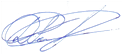 Директор_____________ Д.В. Растворов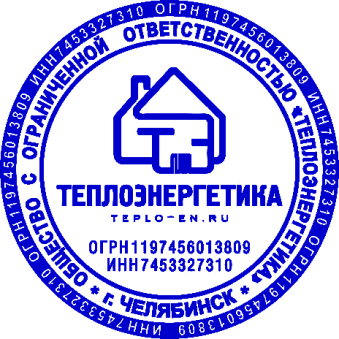 м.п.ПОКУПАТЕЛЬ: